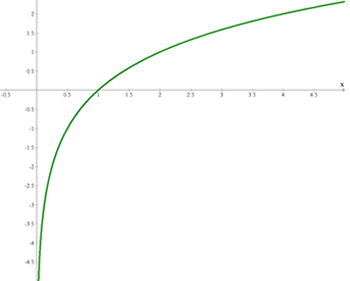 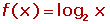 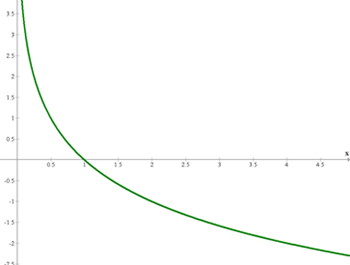 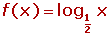 x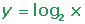 1/8-31/4-21/2-110214283x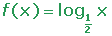 1/831/421/21102−14−28−3